              Meeting Notice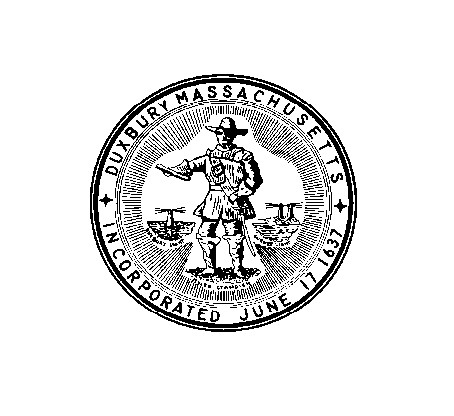 Town of Duxbury, MassachusettsPursuant to MGL Chapter 30A, §18-25All meeting notices and agenda must be filed and time stampedin the Town Clerk’s Office and posted at least 48 hours prior tothe meeting (excluding Saturdays, Sundays and Holidays)Committee:			Board of SelectmenMeeting Location:		Remote Video Conference – relocated from Town HallDay & Date of Meeting:	Monday,  June 8, 2020	Time:  7:00pm  (Note Time Change)Posted by:	N. O’Connor					Pursuant to Governor Baker’s March 12,2020, Order Suspending Certain Provisions of the Open Meeting Law, G.L. c. 30A, §18, and the Governor’s March 15, 2020, Order imposing strict limitation on the number of people that may gather in one place, the Town of Duxbury’s Board and/or Committee meetings will be conducted via remote participation to the greatest extent possible with members.  For this meeting, members of the public who wish to watch the meeting may do so by viewing the Duxbury Government Access Channels – Verizon 39 or Comcast 15.  Viewers can visit www.pactv.org/duxbury for information about Duxbury programming.  To watch a meeting live on PACTV’s streaming channel, PACTV Prime, visit www.pactv.org/live .  To watch replays of a meeting, visit www.pactv.org/duxbury or to watch online visit PACTV’s Video on Demand at www.pactv.org/ondemand .NO IN-PERSON ATTENDANCE OF MEMBERS OF THE PUBLIC WILL BE PERMITTEDEvery effort will be made to ensure that the public can adequately access the proceedings to the best of our technical abilities; and despite our best efforts due to lack of technical infrastructure, this meeting will be available on PACTV to view a video recording and a transcript or other comprehensive record of proceedings as soon as possible after the meeting.  Public email access will be available during this meeting at  oconnor@town.duxbury.ma.us.Public phone-in access will be available during this meeting at 781-934-1100 x5400Join Zoom Meetinghttps://pactv.zoom.us/j/95027638113?pwd=aisvVVo4eHlobVhmT3hTRmt0ZnAzUT09Meeting ID: 950 2763 8113Password: 131928AGENDAI	CALL TO ORDER   -- Reading of above preambleII	OPEN FORUMIII	NEW BUSINESS7:01 PM - Public Hearing – Verizon Cable Contract Renewal Declaration of Surplus Property – Police Department vehicleConservation restriction – Brewster Lilac Farms Contract:  Discussion and review of dispatch contract with the Town of PlymptonDiscussion pertaining to Annual/Special Town MeetingChange of date of Annual/Special Town MeetingWarrant Articles (if needed)IV	TOWN MANAGER’S REPORTV	COMMITTEE APPOINTMENTS/RE-APPOINTMENTS/ RESIGNATION    	Municipal Commission on Disabilities – re-appointments	Open Space Committee – re-appointmentsVI	ONE-DAY LIQUOR LICENSE REQUESTS     None VII	EVENT PERMITS	NoneVIII	MINUTES			Executive Session Minutes:		Open Session Minutes: 	06/03/20IX	ANNOUNCEMENTS  X 	ADJOURNMENT